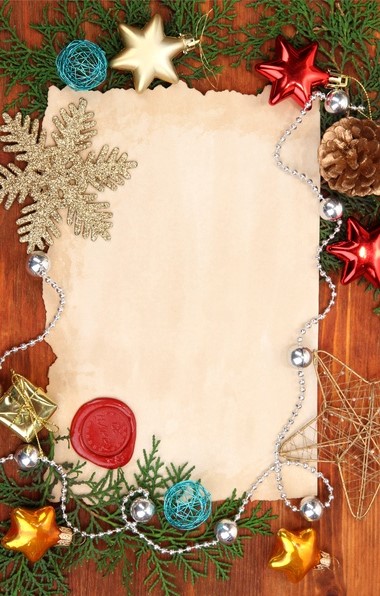 Заявка на участиев новогоднем конкурсе дизайнерских идей«Art-Ёлка-2019»Наименование работы:__________________________________________________________________Фамилия, имя, отчество участника (полностью):__________________________________________________________________      Род деятельности (место работы, учебное заведение, факультет, курс полностью):____________________________________________________________________________________________________________________________________Контакты: Ф.И.О. руководителя (для учащихся)____________________________________________________________________________________________________________________________________Возраст участника______________________Тел.: (________)________________________E-mail:________________________________Номинация  (отметьте нужное):Номинация «Напольная «Art-Ёлка»Номинация «Настольная «Art-Ёлка»                                        Возрастная категория:от 4 до 8 летот 8 до 14 летот 14 до 18 летстарше 18 лет Дата: «_____» ______________ 2019 г.Башкирская выставочная компания(347) 246-41-36event@bvkexpo.ru www.bvkexpo.ru   